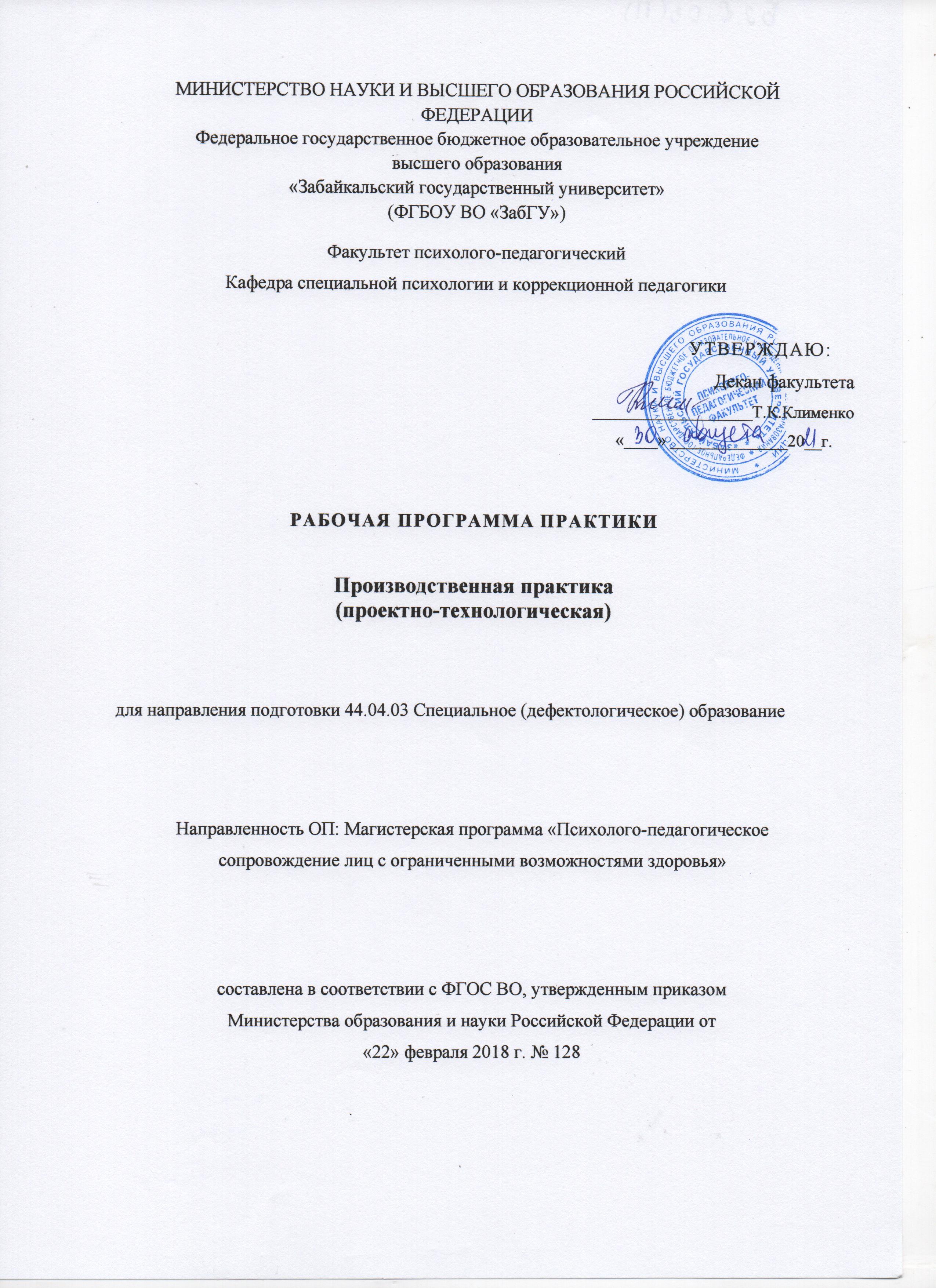 1. Цель и задачи производственной проектно-технологической практики 		Цель НИР: углубление, систематизация и закрепление знаний, полученных при освоении специальных дисциплин, и развитие профессиональных умений и навыков проектирования адаптированных образовательных программ для обучающихся с ОВЗ.Задачи НИР:Углубление представлений о структуре и содержании адаптированных образовательных программ в части психолого-педагогического сопровождения обучающихся с ОВЗ.Развитие умений создания специальных условий в образовательной организации с учетом особых образовательных потребностей  обучающихся с ОВЗ.Развитие навыков проектирования программы коррекционной работы и психолого-педагогического сопровождения для обучающихся с ОВЗ.Развитие умений проектирования системы оценки результатов освоения адаптированной образовательной программы обучающимися с ОВЗ.2. Место НИР в структуре образовательной программыПроектно-технологическая практика является составной частью программы подготовки магистрантов и относится к блоку Б.2.П «Практики», который основывается на базовой, вариативной частях блока Б.1., определенных  в соответствии с ФГОС ВО, ОПОП и направленностью программы магистратуры. Проектно-технологическая производственная практика   проводится в 4 семестре по заочной форме обучения.Практика предназначена для закрепления знаний, умений и навыков, полученных при изучении следующих разделов образовательной программы:Способы, формы и места проведения  практикиСпособ проведения практики – стационарная, выездная (по личному заявлению студента). Форма проведения практики - непрерывная.Производственная практика «Проектно-технологическая» может проводиться стационарно и на выезде: на кафедре специальной психологии и коррекционной педагогики ЗабГУ; в учреждениях образования: дошкольных образовательных организациях, общеобразовательных и специальных школах, психолого-педагогических центрах; в учреждениях здравоохранения и социальной защиты, находящихся в г. Чите и районах Забайкальского края. Проектно-технологическая практика проводится на основе заключенных договоров с соответствующими Министерствами или конкретными учреждениями. Практика на выезде проводится на основании индивидуальных договоров, заключенных между образовательным учреждением и студентом-практикантом.Выбор мест прохождения практики для студентов-инвалидов и лиц с ОВЗ осуществляется с учетом требований их доступности для данной категории обучающихся. В случае необходимости учитываются рекомендации медико-социальной экспертизы, отраженные с индивидуальной программе реабилитации инвалида.Перечень планируемых результатов обучения при прохождении практики, соотнесенных с планируемыми результатами освоения образовательной программыПроцесс прохождения практики направлен на формирование следующих компетенций:Таблица 1Объём и содержание практикиОбщая трудоемкость практики составляет 9 зачетных единиц, 324 часа, 6 недельФормы отчетности по практике- Дневник практики, в  котором отражен алгоритм деятельности обучающегося в период практики (приложение 1). - Отчет по практике, который является документом обучающегося, отражающим, выполненную им работу во время практики, полученные им организационные и технические навыки и знания. Требования по оформлению отчёта по практике представлены в МИ 01-02-2018  «Общие требования к построению и оформлению учебной текстовой документации», в приложении 2 представлен пример оформления титульного листа и структуры отчёта по практике.- Доклад и электронная презентация.Фонд оценочных средств для проведения промежуточной аттестации по практикеПромежуточная аттестация по практике  проводится в виде дифференцированного зачёта.Фонд оценочных средств для проведения текущего контроля успеваемости и промежуточной аттестации по практике разработан в соответствии с Положением о формировании фондов оценочных средств для проведения текущего контроля успеваемости, промежуточной и государственной итоговой аттестации и представлен  в приложении к программе практики.Перечень учебной литературы и ресурсов сети Интернет, необходимых для проведения практики Основная литератураПечатные изданияОсновная литератураПечатные изданияЗволейко Е.В., Калашникова С.А. Психолого-педагогическая оценка инклюзивной образовательной среды: учеб.- метод. пособие. - Чита : ЗабГУ, 2015. - 263 с. (10 экз.)Зволейко Е.В., Калашникова С.А. Основы психолого-педагогического сопровождения ребенка с ограниченными возможностями здоровья в дошкольной образовательной организации: учеб.- метод. пособие. - Чита : ЗабГУ, 2017. - 134 с. (11 экз.)Организационно-правовые и психолого-педагогические основы инклюзивного образования: учебное пособие/ Общ. ред. Калашниковой ; Забайкал. гос. ун-т. Чита : ЗабГУ, 2015. 211 с. (17 экз).Издания из ЭБССоздание и апробация модели психолого-педагогического сопровождения инклюзивной практики: Методическое пособие / Под общ. ред. С.В. Алехиной, М.М. Семаго. М.: МГППУ, 2012. 156 с.  https://narfu.ru/upload/iblock/779/alekhina-s.v.-inklyuzivnaya-praktika.pdfДополнительная литература Печатные изданияЗволейко, Е.В. , Калашникова С.А. Психолого-педагогическая оценка социализации обучающихся с ограниченными возможностями здоровья в инклюзивной образовательной среде: моногр. - Чита : ЗабГУ, 2016. - 165 с. (17 экз.)Пособие по технологиям работы с детьми с ограниченными возможностями / Мин. обр-ния РФ. Алтайский гос. ун-т. Учебно-научно-производственный комплекс "Соц-я, психол-я и соц. работа". каф. соц. работы. Алтайский филиал Ин-та педагогики соц. работы. РАО. Алтайская ассоциация соц. педагогов и соц. работников. О-во развития Гальбштадт; Под ред. Л.Г. Гусляковой. - Барнаул : Шумановка, 2000. - 124 с. - (Б-ка практич. работника). (2 экз.)8.2.2. Издания из ЭБСБушуева, Л.С. Индивидуализация и дифференциация обучения в начальной школе / Бушуева Л.С. - Moscow : Флинта, 2015. - . - Индивидуализация и дифференциация обучения в начальной школе [Электронный ресурс] / Бушуева Л.С. - М. : ФЛИНТА, 2015. http://www.studentlibrary.ru/book/ISBN9785976523883.html8.3.Ресурсы сети ИнтернетПеречень информационных технологий, используемых при проведении практики, включая перечень программного обеспечения и информационных справочных систем Базы данных, информационно-справочные и поисковые системыКаждому магистранту предоставляется возможность индивидуального дистанционного доступа из любой точки, в которой имеется Интернет, к информационно-справочным и поисковым системам, электронно-библиотечным системам (ЭБС «Юрайт»; «Электронно-библиотечная система elibrary»; «Электронная библиотека диссертаций»). Перечень программного обеспеченияПрограммное обеспечение общего назначения: Microsoft Windows, Microsoft Office.Материально-техническое обеспечение практикиМетодические рекомендации для обучающихся по прохождению практикиПроектно-технологическая практика магистрантов в 4 семестре по заочной форме обучения предполагает реализацию различных видов профессиональной деятельности в рамках последовательных этапов магистрантов. Подготовительный этап предполагает обязательную теоретическую подготовку в соответствии с целью практики, включающую самостоятельную работу магистрантов с рекомендованной руководителем практики литературой и конспектирование.В самостоятельной работе магистранты руководствуются консультациями руководителя практики, содержанием учебной программы проектно-технологической практики, которое реализуется поэтапно в соответствии с запланированными видами работы.В ходе прохождения практики магистранты совместно с руководителем практики обсуждают промежуточные результаты, определяют возможности их использования в образовательном процессе организаций, осуществляющих воспитание и обучение детей с ОВЗ.Отчет по практике составляется в соответствии с предложенной структурой отчета (см. приложение). Важным этапом является анализ (самоанализ) эффективности практики 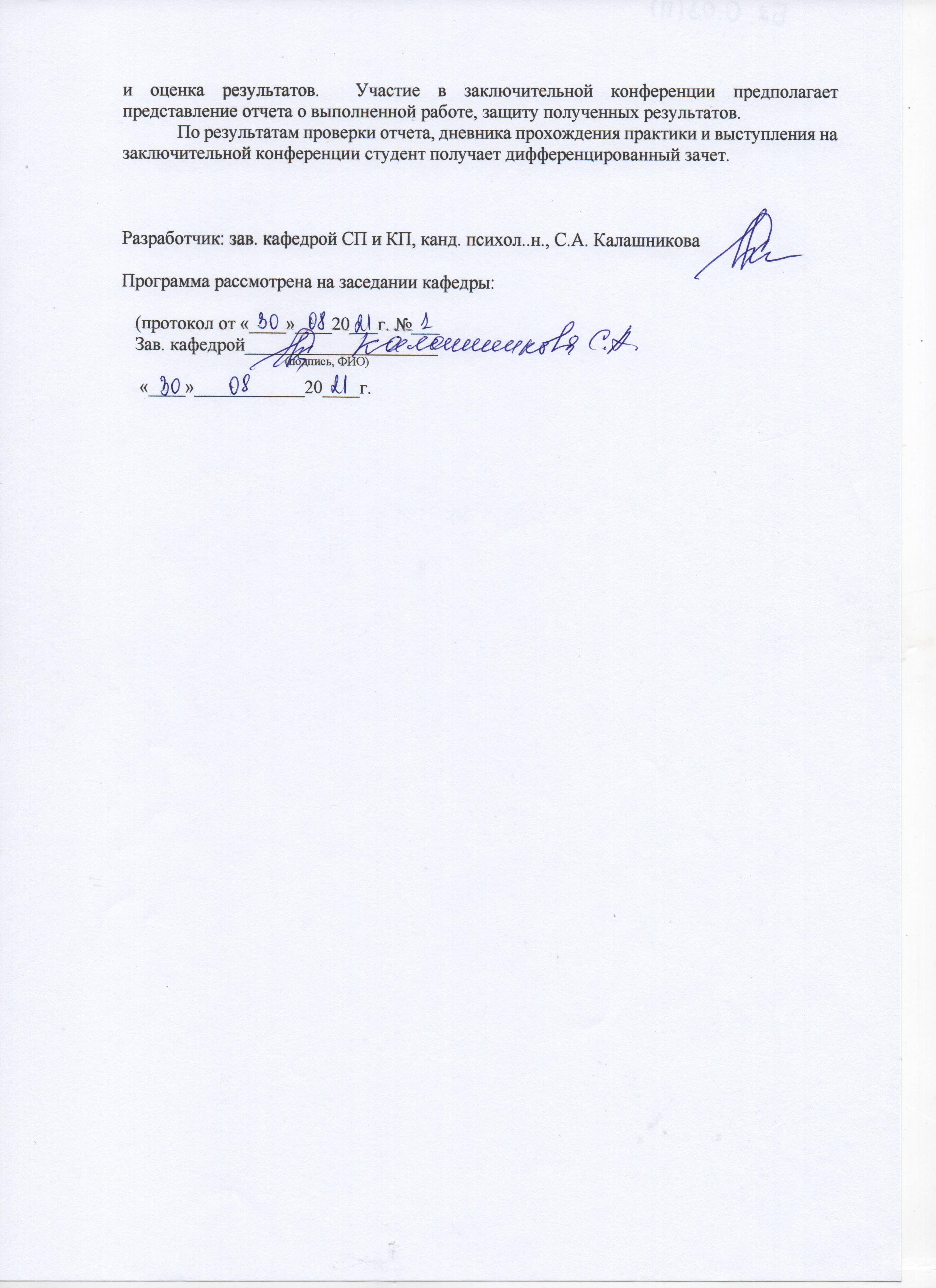 Приложение 1Приложение 2Примерная форма отчета по практикеМИНИСТЕРСТВО НАУКИ И ВЫСШЕГО ОБРАЗОВАНИЯ РОССИЙСКОЙ ФЕДЕРАЦИИФедеральное государственное бюджетное образовательное учреждениевысшего образования«Забайкальский государственный университет»(ФГБОУ ВО «ЗабГУ»)Факультет психолого-педагогическийКафедра специальной психологии и коррекционной педагогикиОТЧЕТпо производственной проектно-технологической практикев ____________________________________________________(полное наименование организации)обучающегося  ________________________________________________________________(фамилия, имя, отчество)Курс___ Группа _________Направления подготовки 44.04.03. Специальное (дефектологическое) образованиеМП «Психолого-педагогическое сопровождение лиц с ограниченными возможностями здоровья»Руководитель практики от кафедры ____________________________________ (Ученая степень, должность, Ф.И.О.)Руководитель практики от предприятия _________________________________ (должность, Ф.И.О.)подпись,  печатьг. Чита 20_Структура отчёта о прохождении практики Приложение к ППФОНД ОЦЕНОЧНЫХ СРЕДСТВдля проведения  аттестации обучающихсяпо производственной практике«Научно-исследовательская работа»для направления подготовки 44.04.03  Специальное (дефектологическое) образованиеНаправленность программы: Магистерская программа «Психолого-педагогическое сопровождение лиц с ограниченными возможностями здоровья»Описание показателей (дескрипторов) и критериев оценивания компетенций на различных этапах их формированияКонтроль качества освоения практики включает в себя текущий контроль успеваемости и промежуточную аттестацию. Текущий контроль успеваемости и промежуточная аттестация обучающихся проводятся в целях установления соответствия достижений обучающихся поэтапным требованиям образовательной программы к результатам обучения и формирования компетенций.Описание критериев и шкал оценивания 
результатов обучения по практике2.1. Критерии и шкалы оценивания результатов обучения при проведении текущего контроля успеваемости. Текущий контроль предназначен для проверки хода и качества формирования компетенций, стимулирования учебной работы обучаемых и совершенствования методики освоения новых знаний. Он обеспечивается проведением консультаций, проверкой выполнения заданий на каждом этапе практике. Контролируемые разделы практики, компетенции и оценочные средства представлены в таблице.Критерии и шкала оценивания собеседованияКритерии и шкала оценивания выполнения диагностических методикКритерии и шкала оценивания электронной презентации доклада по результатам исследования Критерии и шкала оценивания отчета по практике2.2. Критерии и шкалы оценивания результатов обучения при проведении промежуточной аттестации. Промежуточная аттестация предназначена для определения уровня освоения всего объема программы практики. Для оценивания результатов обучения при проведении промежуточной аттестации используется 4-балльная шкала.Типовые контрольные задания или иные материалы, необходимые для оценки знаний, умений, навыков и (или) опыта деятельности, характеризующих этапы формирования компетенций в процессе освоения образовательной программы3.1. Оценочные средства текущего контроля успеваемости.  
Вопросы для собеседования:В чем состоит актуальность исследования специальных условий образования обучающихся с ОВЗ?Определите понятие «особые образовательные потребности».Определите понятие «специальные условия образования», обозначьте их виды. Как может быть обозначена цель исследования в соответствии с задачами практики?Сформулируйте задачи исследования. В чем их актуальность? Из чего исходили при их формулировке? В чем состоит теоретическая и практическая значимость исследования?Каковы задачи психолого-педагогической оценки специальных условий образования обучающихся с ОВЗ?Какие специальные условия образования следует оценивать (в соответствии с уровнем образования)?Кто может выступать в роли субъекта оценки специальных образовательных условий для обучающихся с ОВЗ? Какие теории, подходы, принципы выбраны Вами в качестве теоретико-методологических основ исследования? Раскройте их содержание.Обозначьте этапы исследования. Какие методы и методики выбраны для проведения исследования? Обоснуйте свой выбор.На основе имеющихся материалов научных и прикладных исследований по вопросам специального и инклюзивного образования и собственного опыта определите основные проблемы и риски оценки и создания специальных условий в образовательной организации.Перечень литературы для самостоятельной работы студента и конспектирования: Лубовский В.И. Особые образовательные потребности// Электронный журнал «Психологическая наука и образование psyedu.ru». 2013. №5. http://psyedu.ru/files/articles/psyedu_ru_2013_5_Lubovskiy.pdfСоздание и апробация модели психолого-педагогического сопровождения инклюзивной практики: Методическое пособие / Под общ. ред. С.В. Алехиной, М.М. Семаго. М.: МГППУ, 2012. 156 с.  Параграф 2.6. Мониторинг как технология оценки реализации инклюзивного процесса. С. 105-110. https://narfu.ru/upload/iblock/779/alekhina-s.v.-inklyuzivnaya-praktika.pdfСемаго Н.Я. Специальные образовательные условия инклюзивной школы. Москва: Педагогический университет «Первое сентября». 38 с. http://88internat.ucoz.net/specialnye_obrazovatelnye_uslovija_inkljuzivnoj_sh.pdf3.2. Оценочные средства промежуточной аттестацииК дифференцированному зачету обучающийся представляет:1. Отчет, который является документом обучающегося, отражающим выполненную им работу во время практики2. Дневник, являющийся документом обучающегося во время прохождения практики, характеризующим и подтверждающим прохождение практики. В нем отражается текущая работа в процессе практики: выданное индивидуальное задание на практику; анализ состава и содержания выполненной практической работы с указанием структуры, объемов, сроков выполнения и ее оценки руководителем практики от организации; краткая характеристика и оценка работы обучающегося в период практики руководителем практики от организации. По окончании практики дневник, подписанный руководителем практики, предоставляется на кафедру. 3.Доклад и электронную презентацию.Методические материалы, определяющие процедуру оценивания знаний, умений, навыков и (или) опыта деятельности, характеризующих этапы формирования компетенций4.1. Описание процедур проведения текущего контроля успеваемости студентов.В таблице представлено описание процедур проведения контрольно-оценочных мероприятий текущего контроля успеваемости студентов, в соответствии с рабочей программой практики, и процедур оценивания результатов обучения с помощью спланированных оценочных средств.4.2. Описание процедуры проведения промежуточной аттестации –дифференцированного зачетаПри определении уровня достижений обучающихся на дифференцированном зачёте обращается особое внимание на следующее:– даны полные, развернутые ответы на поставленные вопросы;– ответ логичен, доказателен;– теоретические положения подкреплены примерами из практики;– отчет представлен в требуемой форме со всей необходимой информацией;– дневник представлен в требуемой форме со всей необходимой информацией.– качественно и своевременно выполнены задания по практикеи т.д.Руководитель практики от профильной организации:– пишет отзыв руководителя о выполнении студентом плана практики;- выставляет оценку за выполнение студентом программы практики;- заверяет дневник практики подписями (3 раза) и печатью учреждения.При оценивании необходимо руководствоваться следующими критериями:  – качество и своевременность выполнения обучающимся работ;– качество ведения отчетной документации;– исполнительская дисциплина обучающегося.Руководитель практики от кафедры:– пишет отзыв о выполнении обучающимся плана практики;– заполняет аттестационный лист по практике, оценивая уровни сформированности компетенций (качество выполнения обучающимся работ индивидуального задания) у обучающегося; результаты оценивания заносит в следующую таблицу (уровень сформированности компетенции отмечается в таблице, например, знаком «+»; если за компетенцией закреплено несколько видов работы, то при оценивании уровня сформированности компетенции учитываются все виды работы):Руководитель практики от кафедры оценивает выполнение обучающимся индивидуального задания на практику на основании отчета студента о результатах практики, отзыва руководителя практики от профильной организации и рабочей программой производственной практики «Научно-исследовательская работа».№п/пНаименование компетенцииПредшествующие разделы, дисциплины ОПОППоследующие дисциплины ОПОП1.УК-2Организация научно-исследовательской работы Учебная практика (НИР) Производственная практика (проектно-технологическая)Производственная практика (НИР)Производственная практика (преддипломная) Выполнение и защита ВКР2.УК-6Организация научно-исследовательской работы Организация и содержание деятельности службы психолого-педагогического сопровождения в образовательных системах Учебная практика (НИР) Производственная практика (проектно-технологическая)Производственная практика (НИР)Производственная практика (преддипломная) Выполнение и защита ВКР3.ОПК-1История и философия специальной педагогики и психологииТехнологии проектирования адаптированных образовательных программ Нормативно-правовое обеспечение специального образования лиц с ОВЗПсихолого-педагогическое сопровождение инновационных процессов в образованииПодготовка к сдаче и сдача государственного экзаменаВыполнение и защита ВКР4. ОПК-2Общеметодические подходы к обучению лиц с ОВЗТехнологии проектирования адаптированных образовательных программД/В Психолого-педагогические технологии сопровождения обучающихся с сенсорными нарушениями / Д/В Психолого-педагогические технологии сопровождения обучающихся с интеллектуальными нарушениямиПроектирование образовательной среды для обучающихся и воспитанников с ОВЗД/В Психолого-педагогические технологии сопровождения обучающихся с РАС / ДВ Психолого-педагогические технологии сопровождения обучающихся с ТМНРПодготовка к сдаче и сдача государственного экзаменаВыполнение и защита ВКР5.ОПК-3Сравнительная специальная педагогикиОрганизация и содержание деятельности службы психолого-педагогического сопровождения в образовательных системахПодготовка к сдаче и сдача государственного экзаменаВыполнение и защита ВКР6.ОПК-4История и философия специальной педагогики и психологииПроектирование образовательной среды для обучающихся и воспитанников с ОВЗПодготовка к сдаче и сдача государственного экзаменаВыполнение и защита ВКР7.ОПК-5Методология психолого-педагогического исследованияОрганизация научно-исследовательской работыУчебная практика (НИР)Комплексная психолого-педагогическая диагностика нарушенного развитияПроизводственная практика (НИР)Психолого-педагогическая коррекция нарушенного развитияПодготовка к сдаче и сдача государственного экзаменаВыполнение и защита ВКР8.ОПК-6Сравнительная специальная педагогикаОрганизация и содержание деятельности службы психолого-педагогического сопровождения в образовательных системахКомплексная психолого-педагогическая диагностика нарушенного развития Технологии проектирования адаптированных образовательных программ Психолого-педагогическое консультирование лиц с ограниченными возможностями здоровьяПроизводственная практика (НИР)Д/В Психолого-педагогические технологии сопровождения обучающихся с сенсорными нарушениями / Д/В Психолого-педагогические технологии сопровождения обучающихся с интеллектуальными нарушениямиПроектирование образовательной среды для обучающихся и воспитанников с ОВЗПсихолого-педагогическая коррекция нарушенного развитияД/В Психолого-педагогические технологии сопровождения обучающихся с РАС / ДВ Психолого-педагогические технологии сопровождения обучающихся с ТМНРПодготовка к сдаче и сдача государственного экзаменаВыполнение и защита ВКР9.ОПК-7Информационно-коммуникационные технологии в профессиональной деятельностиПрофессиональная коммуникация в специальном образованииОрганизация и содержание деятельности службы психолого-педагогического сопровождения в образовательных системахКомплексная психолого-педагогическая диагностика нарушенного развитияПсихолого-педагогическая коррекция нарушенного развитияКомплексная медико-социально-психологическая реабилитация лиц с ограниченными возможностями здоровьяПодготовка к сдаче и сдача государственного экзаменаВыполнение и защита ВКР10.ОПК-8Современные проблемы науки и специального дефектологического образованияМетодология психолого-педагогического исследованияОрганизация научно-исследовательской работыСравнительная специальная педагогикаУчебная практика (научно-исследовательская работа)Классические дефектологические подходы к психолого-педагогической диагностике и коррекции нарушенного развитияОбщеметодические подходы к обучению лиц с ОВЗПроизводственная практика (НИР)Подготовка к сдаче и сдача государственного экзаменаВыполнение и защита ВКР11.ПК-1Организация научно-исследовательской работы Методология и методы психолого-педагогического исследования Учебная практика (НИР) Производственная практика (проектно-технологическая)Производственная практика (НИР)Производственная практика (преддипломная) Подготовка к сдаче и сдача государственного экзаменаВыполнение и защита ВКР12.ПК-2Классические дефектологические подходы к психолого-педагогической диагностике и коррекции нарушенного развития Учебная практика (НИР)Д/В Психолого-педагогические технологии сопровождения обучающихся с сенсорными нарушениями / Д/В Психолого-педагогические технологии сопровождения обучающихся с интеллектуальными нарушениями Технология проектирования адаптированных образовательных программ Производственная практика (проектно-технологическая)Производственная практика (НИР) Проектирование образовательной среды для обучающихся и воспитанников с ОВЗ Комплексная медико-социально-психологическая реабилитация лиц с ОВЗ Д/В Психолого-педагогические технологии сопровождения обучающихся с РАС / ДВ Психолого-педагогические технологии сопровождения обучающихся с ТМНР  Производственная практика (преддипломная) Подготовка к сдаче и сдача государственного экзаменаВыполнение и защита ВКР13.ПК-3Информационно-коммуникационные технологии в профессиональной деятельностиТехнологии проектирования адаптированных образовательных программ Производственная практика (проектно-технологическая)Проектирование образовательной среды для обучающихся и воспитанников с ОВЗПроизводственная практика (преддипломная)Подготовка к сдаче и сдача государственного экзаменаВыполнение и защита ВКРПланируемые результаты освоения образовательной программыПланируемые результаты освоения образовательной программыПланируемые результаты обучения по практикеКод и наименование компетенцииИндикаторы достижения компетенции, формируемые в рамках практикиДескрипторы: знания, умения, навыки и (или) опыт деятельностиУК-2. Способен управлять проектом на всех этапах его жизненного циклаУК-2.1 Выстраивает этапы работы над проектом с учетом последовательности их реализации, определяет этапы жизненного цикла проектаЗнать: этапы реализации научно-исследовательской работыУметь: планировать научно-исследовательскую работуВладеть: технологией организации научно-исследовательской работыУК-2. Способен управлять проектом на всех этапах его жизненного циклаУК-2.2 Определяет проблему, на решение которой направлен проект, грамотно формулирует цель проекта. Определяет исполнителей проектаЗнать: современные проблемы специального и инклюзивного образованияУметь: определять проблему, формулировать цель, определять исполнителей научно-исследовательской работыВладеть: технологией управления научно-исследовательским проектомУК-2. Способен управлять проектом на всех этапах его жизненного циклаУК-2.3 Проектирует решение конкретных задач проекта, выбирая оптимальный способ их решения, исходя из действующих правовых норм и имеющихся ресурсов и ограниченийЗнать: принципы решения научно-исследовательских задач в области специального и инклюзивного образования, нормативно-правовые основы и ресурсы системы образования обучающихся с ОВЗУметь: проектировать решение научно-исследовательских задач в области специального и инклюзивного образованияВладеть: способами решения научно-исследовательских задач, исходя из действующих правовых норм, имеющихся ресурсов и ограниченийУК-2. Способен управлять проектом на всех этапах его жизненного циклаУК-2.4 Качественно решает конкретные задачи (исследования, проекта, деятельности) за установленное время. Оценивает риски и результаты проектаУметь: решать конкретные задачи, оценивать риски и результаты научно-исследовательской работыВладеть: способами оценки рисков и результатов научно-исследовательской работыУК-2. Способен управлять проектом на всех этапах его жизненного циклаУК-2.5 Публично представляет результаты проекта, вступает в обсуждение хода и результатов проектаЗнать: требования к публичному представлению результатов научно-исследовательской работыУметь: публично представлять результаты научно-исследовательской работыВладеть: навыками обсуждения хода и результатов НИРУК-6. Способен определять и реализовывать приоритеты собственной деятельности и способы ее совершенствования на основе самооценкиУК-6.1 Применяет рефлексивные методы в процессе оценки разнообразных ресурсов (личностных, психофизиологических, ситуативных, временных и т.д.), используемых для решения задач самоорганизации и саморазвитияУметь: применять рефлексивные методыВладеть: навыками самоорганизации при решении профессиональных задачУК-6. Способен определять и реализовывать приоритеты собственной деятельности и способы ее совершенствования на основе самооценкиУК-6.2	Определяет приоритеты собственной деятельности, выстраивает планы их достиженияЗнать: приоритеты собственной деятельностиУметь: выстраивать планы их достижения Владеть: навыками планирования собственной деятельностиУК-6. Способен определять и реализовывать приоритеты собственной деятельности и способы ее совершенствования на основе самооценкиУК-6.3 Формулирует цели собственной деятельности, определяет пути их достижения с учетом ресурсов, условий, средств, временной перспективы развития деятельности и планируемых результатовУметь: формулировать цели собственной деятельности, определять пути их достиженияВладеть: навыками целеполагания  УК-6. Способен определять и реализовывать приоритеты собственной деятельности и способы ее совершенствования на основе самооценкиУК-6.4 Критически оценивает эффективность использования времени и других ресурсов для совершенствования своей деятельностиУметь: критически оценивать эффективность использования времени и других ресурсов для совершенствования своей деятельностиУК-6. Способен определять и реализовывать приоритеты собственной деятельности и способы ее совершенствования на основе самооценкиУК-6.5 Демонстрирует интерес к учебе и использует предоставляемые возможности для приобретения новых знаний и навыков с целью совершенствования своей деятельностиВладеть: учебными навыками и использует их для приобретения новых знаний и навыковОПК-1. Способен осуществлять и оптимизировать профессиональную деятельность в соответствии с нормативными правовыми актами в сфере образования и нормами профессиональной этики ОПК-1.1. Знает: приоритетные направления развития системы образования Российской Федерации, законы и иные нормативные и правовые акты, регламентирующие деятельность в сфере образования в Российской Федерации, нормативные документы по вопросам обучения, воспитания психолого- педагогического сопровождения детей и молодежи с ограниченными возможностями здоровья, федеральные государственные образовательные стандарты (далее ФГОС) общего образования обучающихся с ОВЗ, законодательные документы о правах ребенка в РФ и о правах инвалидов. Знать: нормативные документы по вопросам обучения, воспитания психолого- педагогического сопровождения детей и молодежи с ограниченными возможностями здоровья, федеральные государственные образовательные стандарты (далее ФГОС) общего образования обучающихся с ОВЗОПК-1. Способен осуществлять и оптимизировать профессиональную деятельность в соответствии с нормативными правовыми актами в сфере образования и нормами профессиональной этики ОПК-1.2. Умеет: применять основные нормативные правовые акты в сфере образования лиц с ОВЗ; соблюдать нормы профессиональной этики. Уметь: применять основные нормативные правовые акты в сфере образования лиц с ОВЗ в работе по проектированию специальных условий образования и адаптированных образовательных программ для обучающихся с ОВЗОПК-1. Способен осуществлять и оптимизировать профессиональную деятельность в соответствии с нормативными правовыми актами в сфере образования и нормами профессиональной этики ОПК-1.3 Владеет: умением применять нормативные правовые, этические нормы и требования профессиональной этики в процессе осуществления и оптимизации профессиональной деятельности.Владеть: умением применять основные нормативные правовые акты в сфере образования лиц с ОВЗ в работе по проектированию специальных условий образования и адаптированных образовательных программ для обучающихся с ОВЗОПК-2. Способен проектировать основные и дополнительные образовательные программы и разрабатывать научно-методическое обеспечение их реализации ОПК-2.1 Знает: содержание основных нормативных документов, необходимых для проектирования АООП; особенности развития обучающихся, их образовательные потребности, теорию и практику психологического сопровождения образования разных групп обучающихся с ОВЗ; структуру АООП и требования к проектированию ее компонентов; требования к научно-методическому обеспечению реализации АООП. Знать: содержание основных нормативных документов, необходимых для проектирования АООП; особенности развития обучающихся, их образовательные потребности, теорию и практику психологического сопровождения образования разных групп обучающихся с ОВЗ; структуру АООП и требования к проектированию ее компонентов; требования к научно-методическому обеспечению реализации АООПОПК-2. Способен проектировать основные и дополнительные образовательные программы и разрабатывать научно-методическое обеспечение их реализации ОПК-2.2 Умеет: учитывать при проектировании АООП различные условия, в которых организован образовательный и коррекционно-развивающий процессы; проектировать отдельные структурные компоненты АООП; разрабатывать элементы научно-методического обеспечения реализации АООП. Уметь: учитывать при проектировании АООП специальные условия, в которых организован образовательный и коррекционно-развивающий процессы; проектировать программу коррекционной работы, психолого-педагогического сопровождения и разрабатывать систему оценки результатов обучения детей с ОВЗ.ОПК-2. Способен проектировать основные и дополнительные образовательные программы и разрабатывать научно-методическое обеспечение их реализации ОПК-2.3 Владеет: умением учитывать при проектировании АООП различные условия, в которых организованы образовательный и коррекционно- развивающий процессы; технологией разработки и реализации разных компонентов АООП; технологией разработки элементов научно-методического обеспечения реализации АООП.Владеть: умением учитывать при проектировании АООП специальные условия, в которых организован образовательный и коррекционно-развивающий процессы; технологией проектирования программы коррекционной работы и психолого-педагогического сопровождения,  разработки системы оценки результатов обучения детей с ОВЗ.ОПК-3. Способен проектировать организацию совместной и индивидуальной учебной и воспитательной деятельности обучающихся, в том числе с особыми образовательными потребностямиОПК-3.1. Знает: особенности развития разных групп обучающихся с ОВЗ, их индивидуальные проявления; формы и способы организации учебной и воспитательной деятельности, психолого-педагогического сопровождения; содержание и методы организации учебной и воспитательной деятельности с обучающимися с проблемами интеллектуального развития; специфику применения индивидуальных и групповых форм в обучении, воспитании и психологическом сопровождении обучающихся с ОВЗ с учетом их образовательных потребностей. Знать: особенности развития разных групп обучающихся с ОВЗ, их индивидуальные проявления; формы и способы организации учебной и воспитательной деятельности, психолого-педагогического сопровождения; специфику применения индивидуальных и групповых форм в обучении, воспитании и психологическом сопровождении обучающихся с ОВЗ с учетом их образовательных потребностей.ОПК-3. Способен проектировать организацию совместной и индивидуальной учебной и воспитательной деятельности обучающихся, в том числе с особыми образовательными потребностямиОПК-3.2 Умеет: проектировать вместе с другими специалистами психолого-медико-педагогического консилиума разные формы организации деятельности обучающихся с ОВЗ; анализировать содержание и организацию учебно-воспитательного и коррекционно- образовательного процесса; планировать, оценивать и при-менять разные формы, методы и средства организации учебно-воспитательной и коррекционной работы с обучающимися с ОВЗ с учетом индивидуальных и типологических особенностей их развития. Уметь: проектировать вместе с другими специалистами психолого-медико-педагогического консилиума программу коррекционной работы, психолого-педагогического сопровождения и систему оценки результатов образования обучающихся с ОВЗ с учетом индивидуальных и типологических особенностей их развитияОПК-3. Способен проектировать организацию совместной и индивидуальной учебной и воспитательной деятельности обучающихся, в том числе с особыми образовательными потребностямиОПК-3.3 Владеет: способами анализа, планирования и организации совместной и индивидуальной учебной и воспитательной деятельности с обучающимися с ОВЗ с учетом особенностей их развития в рамках процесса психологического сопровождения.Владеть: технологией деятельности психолого-медико-педагогического консилиума, технологией проектирования программы коррекционной работы, психолого-педагогического сопровождения и системы оценки результатов образования обучающихся с ОВЗ с учетом индивидуальных и типологических особенностей их развитияОПК-4. Способен создавать и реализовать условия и принципы духовно-нравственного воспитания обучающихся на основе базовых национальных ценностей ОПК-4.1 Знает: общие принципы и условия реализации процесса духовно-нравственного воспитания обучающихся с ОВЗ; содержание методы и приемы формирования у обучающихся ценностных ориентаций, развития нравственных чувств (совести, долга,  эмпатии, ответственности и др.), формирования нравственного облика (терпения, милосердия и др.), нравственной позиции (способности различать добро и зло, проявлять самоотверженность, готовности к преодолению жизненных испытаний) нравственного поведения (готовности служения людям и Отечеству) с учетом возраста и особенностей их развития. Знать: общие принципы и условия реализации процесса духовно-нравственного воспитания обучающихся с ОВЗ; способы оценки личностных результатов образования обучающихся с ОВЗОПК-4. Способен создавать и реализовать условия и принципы духовно-нравственного воспитания обучающихся на основе базовых национальных ценностей ОПК-4.2 Умеет: создавать воспитательные ситуации, содействующие становлению у обучающихся с ОВЗ нравственной позиции, духовности, ценностного отношения к человеку с учетом поставленных целей и задач, возрастных особенностей и особых образовательных потребностей. Уметь: создавать воспитательные ситуации, позволяющие актуализировать проявление  личностных характеристик обучающихся с ОВЗ и провести профессиональную оценку личностных результатов обученияОПК-5. Способен разрабатывать программы мониторинга результатов образования обучающихся, разрабатывать и реализовывать программы преодоления трудностей в обученииОПК-5.1 Знает: методы и технологии мониторинга результатов образования обучающихся с ОВЗ; специальные технологии и методы проведения коррекционно-развивающей работы с обучающимися ОВЗ. Знать: методы и технологии мониторинга результатов образования обучающихся с ОВЗОПК-5. Способен разрабатывать программы мониторинга результатов образования обучающихся, разрабатывать и реализовывать программы преодоления трудностей в обученииОПК-5.2 Умеет: применять адекватный инструментарий и методы оценки образовательных результатов обучающихся с ОВЗ с учетом специфики из развития; объективно оценивать индивидуальные трудности обучающихся в обучении, устанавливать их причины, формулировать рекомендации и применять адекватные методы в процессе коррекционной работы. Уметь: объективно оценивать индивидуальные трудности обучающихся в обучении, устанавливать их причины, формулировать рекомендации ОПК-5. Способен разрабатывать программы мониторинга результатов образования обучающихся, разрабатывать и реализовывать программы преодоления трудностей в обученииОПК-5.3 Владеет: методами осуществления мониторинга результатов образования обучающихся с ОВЗ; умением использовать результаты мониторинга достижений обучающихся с ОВЗ для разработки и корректировки программы психологического сопровождения.Владеть: методами осуществления мониторинга результатов образования обучающихся с ОВЗОПК-6. Способен проектировать и использовать эффективные психолого-педагогические, в том числе инклюзивные технологии в профессиональной деятельности, необходимые для индивидуализации обучения, развития, воспитания обучающихся с особыми образовательными потребностямиОПК-6.1 Знает: возрастные и типологические особенности развития обучающихся с ОВЗ; психолого-педагогические, в том числе инклюзивные, технологии индивидуализации обучения, развития и воспитания обучающихся с ОВЗ; методы и технологии осуществления коррекционно-развивающего процесса. Знать: возрастные и типологические особенности развития обучающихся с ОВЗ; психолого-педагогические, в том числе инклюзивные, технологии индивидуализации обучения, развития и воспитания обучающихся с ОВЗОПК-6. Способен проектировать и использовать эффективные психолого-педагогические, в том числе инклюзивные технологии в профессиональной деятельности, необходимые для индивидуализации обучения, развития, воспитания обучающихся с особыми образовательными потребностямиОПК-6.2 Умеет: использовать знания о возрастных, типологических, индивидуальных, особенностях  развития обучающихся с ОВЗ для проектирования процесса сопровождения; применять психолого-педагогические, в том числе инклюзивные, технологии для индивидуализации обучения, развития и воспитания обучающихся; применять методы и технологии осуществления коррекционно-развивающего процесса; использовать индивидуальные и групповые формы организации образовательного и коррекционно- развивающего процесса.Уметь: использовать знания о возрастных, типологических, индивидуальных, особенностях  развития обучающихся с ОВЗ для проектирования процесса сопровождения; применять психолого-педагогические, в том числе инклюзивные, технологии для индивидуализации обучения, развития и воспитания обучающихсяОПК-6. Способен проектировать и использовать эффективные психолого-педагогические, в том числе инклюзивные технологии в профессиональной деятельности, необходимые для индивидуализации обучения, развития, воспитания обучающихся с особыми образовательными потребностямиОПК-6.3 Владеет: умением планировать и проводить индивидуальные мероприятия в рамках образовательного и коррекционно-развивающего процесса с учетом особенностей развития и особых образовательных потребностей обучающихся с ОВЗ; технологиями, в том числе инклюзивными, осуществления индивидуализации обучения, развития, воспитания обучающихся с ОВЗ.Владеть: технологиями, в том числе инклюзивными, осуществления индивидуализации обучения, развития, воспитания обучающихся с ОВЗОПК-7. Способен планировать и организовывать взаимодействия участников образовательных отношений ОПК-7.1 Знает: педагогические основы построения взаимодействия с субъектами образовательных отношений; методы выявления индивидуальных особенностей обучающихся; требования к субъектам образовательных отношений; особенности построения взаимодействия с различными участниками образовательных отношений с учетом особенностей образовательной среды учреждения..Знать: педагогические основы построения взаимодействия с субъектами образовательных отношений; методы выявления индивидуальных особенностей обучающихся; требования к субъектам образовательных отношений; особенности построения взаимодействия с различными участниками образовательных отношений с учетом особенностей образовательной среды учрежденияОПК-7. Способен планировать и организовывать взаимодействия участников образовательных отношений ОПК-7.2 Умеет: взаимодействовать с разными участниками образовательных отношений (обучающимися, родителями, педагогами); отбирать и использовать адекватные методы, формы, средства и технологии взаимодействия с родителями с учетом воспитательного потенциала семьи обучающегося с ОВЗ; планировать, отбирать методы и средства коммуникативного обеспечения коррекционно-образовательной работы с обучающимися с учетом возраста, глубины и структуры нарушения. Уметь: взаимодействовать с разными участниками образовательных отношений (обучающимися, родителями, педагогами); отбирать и использовать адекватные методы, формы, средства и технологии взаимодействия с родителями с учетом воспитательного потенциала семьи обучающегося с ОВЗ; планировать, отбирать методы и средства коммуникативного обеспечения коррекционно-образовательной работы с обучающимися с учетом возраста, глубины и структуры нарушения.ОПК-7. Способен планировать и организовывать взаимодействия участников образовательных отношений ОПК-7.3 Владеет: технологией планирования и организации взаимодействия участников образовательных отношений с учетом их роли в образовательном и коррекционно-развивающем процессеВладеть: технологией планирования и организации взаимодействия участников образовательных отношений с учетом их роли в образовательном и коррекционно-развивающем процессеОПК-8. Способен проектировать педагогическую деятельность на основе специальных научных знаний и результатов исследованийОПК-8.1 Знает: историко-философские, медико- биологические, психологические аспекты, сущность и особенности деятельности педагога-психолога в сфере образования лиц с ОВЗ; теорию и практику, принципы, методы и технологии организации коррекционно-развивающего процесса; результаты научных исследований в сфере педагогической деятельности в области образования лиц с ОВЗ. Знать: историко-философские, медико- биологические, психологические аспекты, сущность и особенности деятельности педагога-психолога в сфере образования лиц с ОВЗ; теорию и практику, принципы, методы и технологии организации коррекционно-развивающего процесса; результаты научных исследований в сфере педагогической деятельности в области образования лиц с ОВЗОПК-8. Способен проектировать педагогическую деятельность на основе специальных научных знаний и результатов исследованийОПК-8.2 Умеет: использовать современные специальные научные знания и результаты исследований в осуществлении педагогической деятельности в области образования лиц с ОВЗ. Умеет: использовать современные специальные научные знания и результаты исследований в деятельности по проектированию адаптированных образовательных программ для обучающихся с ОВЗОПК-8. Способен проектировать педагогическую деятельность на основе специальных научных знаний и результатов исследованийОПК-8.3 Владеет: системой специальных научных знаний и результатов исследований как основы проектирования педагогической деятельности; методами, формами и средствами педагогической деятельности в сфере образования лиц с ОВЗ.Владеть: системой специальных научных знаний и результатов исследований как основы проектирования адаптированных образовательных программ для обучающихся с ОВЗ ПК-1. Способен проектировать и провести научное исследование проблемы в профессиональной области с использованием современных методов исследования, подготовить  и представить квалификационную работуПК-1.1 Знает: методологию психолого-педагогического исследования в изучаемой области научного знания; способы сбора, оформления и интерпретации экспериментальных данных; требования к написанию и оформлению научных текстов.Знать: методологию психолого-педагогического исследования; способы сбора, оформления и интерпретации диагностических данных; требования к написанию и оформлению научных текстовПК-1. Способен проектировать и провести научное исследование проблемы в профессиональной области с использованием современных методов исследования, подготовить  и представить квалификационную работуПК-1.2	Умеет: проектировать программы исследования в рамках выбранной проблематики;определять методы теоретического и экспериментального исследования научной проблемы; планировать и проводить экспериментальное исследование; использовать разные способы сбора, обработки и интерпретации данных, полученных в ходе теоретического анализа научной проблемы и экспериментальным путем; оформлять анализировать, обобщать и представлять полученные результаты исследования научной проблемы в соответствии с предъявляемыми требованиями; использовать в процессе исследовательской деятельности информационные технологии; создавать и оформлять научный текст.Уметь: проектировать программы исследования; определять методы исследования научной проблемы; планировать и проводить эмпирическое исследование; использовать разные способы сбора, обработки и интерпретации данных; оформлять анализировать, обобщать и представлять полученные результаты исследования в соответствии с предъявляемыми требованиями; использовать в процессе исследовательской деятельности информационные технологии; создавать и оформлять научный текстПК-1. Способен проектировать и провести научное исследование проблемы в профессиональной области с использованием современных методов исследования, подготовить  и представить квалификационную работуПК-1.3 Владеет: умением проектировать программу исследования научной проблемы; методами проведения экспериментального исследования; способами интерпретации, обобщения и представления экспериментальных данных; умением создавать и оформлять связный научный текст.Владеть: умением проектировать программу исследования; методами проведения эмпирического исследования; способами интерпретации, обобщения и представления эмпирических данных; умением создавать и оформлять связный научный текстПК-2. Способен проектировать и реализовывать процесс психологического сопровождения образования лиц с ограниченными возможностями здоровья с использованием специальных методик и современных технологийПК-2.1 Знает: структуру и содержание АООП общего образования обучающихся с ОВЗ; содержание, формы, методы, приемы и средства организации образовательного, коррекционно-развивающего процесса, его специфику; современные специальные методики и технологии    психологического    сопровождения образования  обучающихся  с ОВЗ.Знать: современные технологии  проектирования адаптированных образовательных программ для обучающихся с ОВЗПК-2. Способен проектировать и реализовывать процесс психологического сопровождения образования лиц с ограниченными возможностями здоровья с использованием специальных методик и современных технологийПК-2.2  Умеет:  отбирать  необходимое содержание, методы, приемы и средства психологического сопровождения образования обучающихся с ОВЗ; планировать и организовывать процесс психологического сопровождения обучающихся с ОВЗ; применять специальные методики и технологии с учетом особенностей развития обучающихся с ОВЗ.Уметь: отбирать  необходимое содержание, методы, приемы и средства психологического сопровождения образования обучающихся с ОВЗ; планировать и организовывать процесс психологического сопровождения обучающихся с ОВЗ; применять специальные методики и технологии с учетом особенностей развития обучающихся с ОВЗПК-2. Способен проектировать и реализовывать процесс психологического сопровождения образования лиц с ограниченными возможностями здоровья с использованием специальных методик и современных технологийПК-2.3 Владеет: умением осуществлять отбор содержания, методов и средств психологического сопровождения образования обучающихся с ОВЗ в соответствии с поставленными целями и задачами; специальными методиками и технологиями с учетом особенностей развития обучающихся с ОВЗ.Владеть: умением осуществлять отбор содержания, методов и средств психологического сопровождения образования обучающихся с ОВЗ в соответствии с поставленными целями и задачами; специальными методиками и технологиями с учетом особенностей развития обучающихся с ОВЗПК-3. Способен создавать методическое обеспечение проектирования и реализации программ психологического сопровождения образования лиц с ограниченными возможностями здоровьяПК-3.1 Знает: особенности и требования к методическому оснащению программ психологического сопровождения образования лиц с ОВЗ, критерии его оценки; содержание и организацию методической деятельности педагога-психолога в организациях, реализующих АООП общего образования обучающихся с ОВЗ. Знать: особенности и требования к методическому оснащению программ психологического сопровождения образования лиц с ОВЗ, критерии его оценки; содержание и организацию методической деятельности педагога-психолога в организациях, реализующих АООП общего образования обучающихся с ОВЗ.ПК-3. Способен создавать методическое обеспечение проектирования и реализации программ психологического сопровождения образования лиц с ограниченными возможностями здоровьяПК-3.2 Умеет: анализировать и оценивать методическое оснащение образовательного и коррекционно-развивающего процесса с участием обучающихся с ОВЗ; разрабатывать основные элементы методического обеспечения психологического сопровождения обучающихся с ОВЗ в рамках реализации АООП.Уметь: анализировать и оценивать методическое оснащение образовательного и коррекционно-развивающего процесса с участием обучающихся с ОВЗ; разрабатывать программу коррекционной работы и психологического сопровождения обучающихся с ОВЗ, систему оценки результатов обучения  в рамках проектирования АООП.ПК-3. Способен создавать методическое обеспечение проектирования и реализации программ психологического сопровождения образования лиц с ограниченными возможностями здоровьяПК-3.3 Владеет: умением создавать основные элементы методического обеспечения психологического сопровождения обучающихся с ОВЗ в рамках реализации АООП.Владеть: технологией проектирования программы коррекционной работы и психологического сопровождения обучающихся с ОВЗ, системы оценки результатов обучения в рамках проектирования АООП.№ п/пРазделы (этапы) практикиВиды учебной деятельности на практике, включая самостоятельную работу обучающихся и трудоемкость(в часах)Код, формируемой компетенции1.Подготовительный этап- участие в установочной конференции, инструктаже по технике безопасности (2 часа);- самостоятельная работа с литературой по вопросам проектирования адаптированных образовательных программ, конспектирование (20 часов)УК-2УК-6ОПК-2ОПК-5ОПК-6ОПК-8ПК-2ПК-32.Диагностический этап- анализ контингента обучающихся с ОВЗ в образовательном учреждении;- подбор способов и приемов оценки особых образовательных потребностей обучающегося (-ихся) с ОВЗ;- планирование и проведение психолого-педагогической оценки особых образовательных потребностей обучающегося (-ихся) с ОВЗ;- анализ и описание результатов оценки особых образовательных потребностей обучающихся с ОВЗ  (100 часов)УК-2УК-6ОПК-1ОПК-3ОПК-5ПК-13.Проектировочный этап- проектирование программы коррекционной работы и психолого-педагогического сопровождения обучающегося (-ихся) с ОВЗ с учетом его (их) особых образовательных потребностей;- разработка системы оценки личностных и метапредметных результатов обучения в рамках проектирования адаптированной образовательной программы для обучающегося (-ихся) с ОВЗ. (150)УК-2УК-6ОПК-1ОПК-2ОПК-3ОПК-4ОПК-5 ОПК-6ОПК-7 ОПК-8ПК-1ПК-2ПК-34.Заключительныйэтап- рефлексивный анализ деятельности по оценке особых образовательных потребностей обучающегося (-ихся) с ОВЗ,  проектированию программы коррекционной работы, психолого-педагогического сопровождения обучющегося (-ихся) с ОВЗ, системы оценки личностных и метапредметных результатов обучения в рамках проектирования адаптированной образовательной программы;- подготовка аналитического отчета о проделанной работе в период прохождения производственной практики; - представление оформленного в соответствии с требованиями отчета по результатам практики руководителю практики;- участие в заключительной конференции по результатам проектно-технологической практики  (52 часа)УК-2УК-6ОПК-1ПК-1№ п/пНазвание сайтаЭлектронный адрес1Официальный сайт Института коррекционной педагогики РАО.http://www.ikprao.ru2Официальный сайт Института проблем инклюзивного образования ГБОУ ВПО МГППУ                                             http://www.inclusive-edu.ru/3Дети с особенностями развития.http://www.specialneeds.ru/4Дефектолог.ру.http://www.defectolog.ru/5Особый ребенок.http://www.invalid-detstva.ru/index.php6Особое детствоhttp://www.osoboedetstvo.ru№ п/пНазвание сайтаЭлектронный адрес1Электронная библиотека E-library  http://www.elibrary.ru/2Реестр примерных основных общеобразовательных программ http://fgosreestr.ru/Наименование помещений для проведения учебных занятий и для самостоятельной работы обучающихсяОснащенность специальных помещений и помещений для самостоятельной работыУчебные аудитории для промежуточной аттестацииСостав оборудования и технических средств обучения указан в паспорте аудитории, закрепленной расписанием по факультетуУчебные аудитории для проведения групповых и индивидуальных консультацийСостав оборудования и технических средств обучения указан в паспорте аудитории, закрепленной расписанием по кафедреУчебные аудитории для текущей аттестацииСостав оборудования и технических средств обучения указан в паспорте аудитории, закрепленной расписанием по кафедреПомещение для самостоятельной работыСостав оборудования и технических средств обучения указан в паспорте аудитории, закрепленной расписанием по кафедреПрактика проходит на базе следующих организаций г. Читы согласно заключенным договорам:Комитет образования администрации городского округа «Город Чита» (и все подведомственные учреждения)	Министерство образования, науки и молодежной политики Забайкальского края (и все подведомственные учреждения)	Министерство труда и социальной защиты населения Забайкальского края (и все подведомственные учреждения)	Некоммерческий фонд содействия детям и подросткам с проблемами в развитии и гражданам, оказавшимся в трудной жизненной ситуации «Психолог»	Материально-техническое оснащение практики определяется местом ее прохождения и поставленными руководителем практики конкретными заданиями3. Оценка работы студента на практикеЗаключение руководителя практики от профильной организации о работе студента ______________________________________________________________________________________________________________________________________________________________________________________________________________________________________________________________________________________________________________________________________________________________________________________________________________________________________________________________________________________________________________________________________________________________________________________________________________________________________________________________________________________________________________________________________________________________________________________________________________Руководитель практики от профильной организации_____________________/_____________                                                                      (подпись)                       (Ф.И.О.)  4. Результаты практикиЗаключение руководителя практики от кафедры о работе студента  ______________________________________________________________________________________________________________________________________________________________________________________________________________________________________________________________________________________________________________________________________________________________________________________________________________________________________________________________________________________________________________________________________________________________________________________________________________________________________________________________________________________________________________________________Руководитель практики от кафедры                     _____________________/_____________                                           (подпись)                                    (Ф.И.О.)  Оценка при защите__________________________МИНИСТЕРСТВО НАУКИ И ВЫСШЕГО ОБРАЗОВАНИЯ РОССИЙСКОЙ ФЕДЕРАЦИИФедеральное государственное бюджетное образовательное учреждениевысшего образования«Забайкальский государственный университет»(ФГБОУ ВО «ЗабГУ»)Факультет психолого-педагогическийКафедра специальной психологии и коррекционной педагогикиДневник производственной проектно-технологической практикиСтудента _____курса______ группы __________формы обученияНаправление подготовки: 44.04.03 Специальное (дефектологическое) образование», МП Психолого-педагогическое сопровождение лиц с ограниченными возможностями здоровьяФамилия________________________________________________Имя, отчество ____________________________________________Сроки практики___________________________________________Руководитель практики от кафедры_________________________(должность, звание, степень, фамилия, имя, отчество, номер телефона)Профильная организация:________________________________________________________________________________________(полное название организации, на которое направлен студент для прохождения практики)Руководитель от профильной организации  ___________________                                                                     (должность, фамилия, имя, отчество, номер телефона)  Печать отдела кадров профильной организации«Утверждаю»Зав.кафедрой______________________«____»____________________ 20__   г.   1. Рабочий план проведения практики2. Индивидуальное задание на практику(составляется руководителем практики от кафедры)_____________________________________________________________________________________________________________________________________________________________________________________________________________________________________________________________________________________________________________________________________________________________________________________________________________________________________________________________________________________________________________________________________________________________________________________________________________________________________________________________________________________________________________________________________________________________________________________________________________________________________Руководитель практики от кафедры                             _____________________/_____________                                                             (подпись)                                (Ф.И.О.)  Руководитель практики от профильной организации_____________________/_____________                                                             (подпись)                                (Ф.И.О.)  ОГЛАВЛЕНИЕВВЕДЕНИЕ.Цель, задачи, этапы практики.Название, краткая характеристика образовательного учреждения Характеристика контингента обучающихся с ОВЗ и реализуемых образовательных программ.3-5 стр.СОДЕРЖАНИЕ ЭТАПОВ ПРАКТИКИ В СООТВЕТСТВИИ С ПРОГРАММОЙ ПРАКТИКИ. Программа диагностического этапа. Обоснование выбора диагностических методов и методик и их описание.Программа проектировочного этапа.5-7 стр.ОПИСАНИЕ РЕЗУЛЬТАТОВ ПРАКТИКИКонспекты рекомендованной преподавателем литературы по теме практики.Количественный и качественный анализ эмпирических данных. Содержательная психолого-педагогическая интерпретация полученных данных.Описание специальных образовательных условий для обучающихся с ОВЗ в соответствии с особыми образовательными потребностями. Проект программы коррекционной работы (как часть адаптированной образовательной программы).Проект программы психолого-педагогического сопровождения обучающихся с ОВЗ.Проект системы оценки личностных и метапредметных результатов обучения (как часть адаптированной образовательной программы)Список используемой литературы.30-40 стр.3. ЗАКЛЮЧЕНИЕ Анализ процесса и результатов проектно-технологической практики      2-3 стр.4.ПРИЛОЖЕНИЯМетодический и стимульный материал применяемых методик Бланки, протоколы и др. материалы, полученные в ходе диагностического и проектировочного этапов.КомпетенцииПоказатели (дескрипторы)Критерии в соответствии с уровнем освоения ОПКритерии в соответствии с уровнем освоения ОПКритерии в соответствии с уровнем освоения ОПОценочное средство (промежуточная аттестация)КомпетенцииПоказатели (дескрипторы)пороговый(удовлетворительно)55-69 балловстандартный(хорошо)70-84 баллаэталонный(отлично)85-100 балловОценочное средство (промежуточная аттестация)УК-2ЗнатьУК-2.1. этапы реализации научно-исследовательской работыУК-2.2.проблемы специального образованияУК-2.3. основные нормативно-правовые документы и ресурсы системы образования обучающихся с ОВЗУК-2.5. основные требования к публичному представлению результатов НИРУК-2.1. этапы реализации научно-исследовательской работыУК-2.2. современные проблемы специального и инклюзивного образованияУК-2.3. принципы решения научно-исследовательских задач в области специального и инклюзивного образования, нормативно-правовые основы и ресурсы системы образования обучающихся с ОВЗУК-2.5. требования к публичному представлению результатов НИРУК-2.1. этапы реализации научно-исследовательской работыУК-2.2. современные проблемы специального и инклюзивного образованияУК-2.3. принципы решения научно-исследовательских задач в области специального и инклюзивного образования, нормативно-правовые основы и ресурсы системы образования обучающихся с ОВЗУК-2.5. требования к публичному представлению результатов НИРСобеседованиеОтчет по практикеУК-2УметьУК-2.1. определять основные этапы НИРУК-2.2. определять проблему, формулировать цель НИРУК-2.3. выбирать способы решения научно-исследовательских задач в области специального и инклюзивного образования УК-2.4. решать конкретные задачи, проводить оценку результатов НИРУК-2.5. публично представлять результаты НИРУК-2.1. планировать НИРУК-2.2. определять проблему, формулировать цель, определять исполнителей НИРУК-2.3. Выбирать способы и пути решения научно-исследовательских задач в области специального и инклюзивного образования УК-2.4. решать конкретные задачи, оценивать результаты НИРУК-2.5. публично представлять результаты НИРУК-2.1. планировать НИРУК-2.2. определять проблему, формулировать цель, определять исполнителей НИРУК-2.3. проектировать решение научно-исследовательских задач в области специального и инклюзивного образования УК-2.4. решать конкретные задачи, оценивать риски и результаты НИРУК-2.5. публично представлять результаты НИРСобеседованиеОтчет по практикеУК-2ВладетьУК-2.1. способами организации НИРУК-2.2. отдельными умениями   управления научно-исследовательским проектомУК-2.3. отдельными способами решения научно-исследовательских задачУК-2.4. способами оценки результатов НИРУК-2.5. умениями обсуждения хода и результатов НИРУК-2.1. технологией организации НИРУК-2.2. умениями управления научно-исследовательским проектомУК-2.3. способами решения научно-исследовательских задач, исходя из действующих правовых норм, имеющихся ресурсов и ограниченийУК-2.4. способами оценки рисков и результатов НИРУК-2.5. навыками обсуждения хода и результатов НИРУК-2.1. технологией организации НИРУК-2.2. технологией управления научно-исследовательским проектомУК-2.3. способами решения научно-исследовательских задач, исходя из действующих правовых норм, имеющихся ресурсов и ограниченийУК-2.4. способами оценки рисков и результатов НИРУК-2.5. навыками обсуждения хода и результатов НИРСобеседованиеОтчет по практикеУК-6ЗнатьУК-6.1. рефлексивные методыУК-6.2. задачи собственной деятельностиУК-6.1. рефлексивные методыУК-6.2. приоритеты собственной деятельностиУК-6.1. рефлексивные методыУК-6.2. приоритеты собственной деятельностиСобеседованиеОтчет по практикеУК-6УметьУК-6.1. применять рефлексивные методыУК-6.2. выстраивать решение задач собственной деятельностиУК-6.3. выбирать цели собственной деятельности и способы их достиженияУК-6.4. оценивать эффективность использования времени и других ресурсов для совершенствования своей деятельностиУК-6.1. применять рефлексивные методыУК-6.2. выстраивать планы достижения приоритетов собственной деятельностиУК-6.3. формулировать цели собственной деятельности и выбирать пути их достиженияУК-6.4. критически оценивать эффективность использования времени и других ресурсов для совершенствования своей деятельностиУК-6.1. применять рефлексивные методыУК-6.2. выстраивать планы достижения приоритетов собственной деятельностиУК-6.3. формулировать цели собственной деятельности, определять пути их достиженияУК-6.4. критически оценивать эффективность использования времени и других ресурсов для совершенствования своей деятельностиСобеседованиеОтчет по практикеУК-6ВладетьУК-6.1. умениями самоорганизации при решении профессиональных задачУК-6.2. умениями планирования собственной деятельностиУК-6.3. умением руководствоваться поставленной целью в выполнении деятельности целеполагания  УК-6.5. учебными навыками УК-6.1. общими навыками самоорганизации при решении профессиональных задачУК-6.2. основными навыками планирования собственной деятельностиУК-6.3. навыками целеполагания  УК-6.5. учебными навыками и использует их для приобретения новых знаний и навыковУК-6.1. навыками самоорганизации при решении профессиональных задачУК-6.2. навыками планирования собственной деятельностиУК-6.3. навыками целеполагания  УК-6.5. учебными навыками и использует их для приобретения новых знаний и навыковСобеседованиеОтчет по практикеОПК-5Знатьотдельные методы мониторинга результатов образования обучающихся с ОВЗосновные методы мониторинга результатов образования обучающихся с ОВЗметоды и технологии мониторинга результатов образования обучающихся с ОВЗОтчет по практикеДоклад с презентациейОценка выполнения диагностических методикОПК-5Уметьоценивать индивидуальные трудности обучающихся в обучении объективно оценивать индивидуальные трудности обучающихся в обучении, формулировать рекомендации объективно оценивать индивидуальные трудности обучающихся в обучении, устанавливать их причины, формулировать рекомендации Отчет по практикеДоклад с презентациейОценка выполнения диагностических методикОПК-5Владетьотдельными методами осуществления мониторинга результатов образования обучающихся с ОВЗосновными методами осуществления мониторинга результатов образования обучающихся с ОВЗметодами осуществления мониторинга результатов образования обучающихся с ОВЗОтчет по практикеДоклад с презентациейОценка выполнения диагностических методикОПК-6Знатьвозрастные и типологические особенности развития обучающихся с ОВЗ; основные психолого-педагогические технологии индивидуализации обучения, развития и воспитания обучающихся с ОВЗвозрастные и типологические особенности развития обучающихся с ОВЗ; психолого-педагогические, в том числе инклюзивные, технологии индивидуализации обучения, развития и воспитания обучающихся с ОВЗобщие и специфические закономерности и индивидуальные особенности развития обучающихся с ОВЗ; психолого-педагогические, в том числе инклюзивные, технологии индивидуализации обучения, развития и воспитания обучающихся с ОВЗОтчет по практикеДоклад с презентациейОценка выполнения диагностических методикОПК-6Уметьиспользовать знания о возрастных и типологических особенностях  развития обучающихся с ОВЗ для проектирования процесса сопровожденияиспользовать знания о возрастных и типологических особенностях  развития обучающихся с ОВЗ для проектирования процесса сопровождения; применять психолого-педагогические технологии для индивидуализации обучения, развития и воспитания обучающихсяиспользовать знания о возрастных, типологических и индивидуальных, особенностях  развития обучающихся с ОВЗ для проектирования процесса сопровождения; применять психолого-педагогические, в том числе инклюзивные, технологии для индивидуализации обучения, развития и воспитания обучающихсяОтчет по практикеДоклад с презентациейОценка выполнения диагностических методикОПК-6Владетьотдельными способами и приемами осуществления индивидуализации обучения, развития, воспитания обучающихся с ОВЗспособами и приемами осуществления индивидуализации обучения, развития, воспитания обучающихся с ОВЗтехнологиями, в том числе инклюзивными, осуществления индивидуализации обучения, развития, воспитания обучающихся с ОВЗОтчет по практикеДоклад с презентациейОценка выполнения диагностических методикОПК-8Знатьсущность и особенности деятельности педагога-психолога в сфере образования лиц с ОВЗ; теорию и практику, принципы и методы организации коррекционно-развивающего процесса; результаты отдельных научных исследований в сфере педагогической деятельности в области образования лиц с ОВЗтеоретико-методологические основы, сущность и особенности деятельности педагога-психолога в сфере образования лиц с ОВЗ; теорию и практику, принципы и методы организации коррекционно-развивающего процесса; результаты научных исследований в сфере педагогической деятельности в области образования лиц с ОВЗисторико-философские, медико- биологические, психологические аспекты, сущность и особенности деятельности педагога-психолога в сфере образования лиц с ОВЗ; теорию и практику, принципы, методы и технологии организации коррекционно-развивающего процесса; результаты научных исследований в сфере педагогической деятельности в области образования лиц с ОВЗОтчет по практикеДоклад с презентациейОценка выполнения диагностических методикОПК-8Уметьиспользовать современные специальные научные знания и результаты исследований в оценке образовательных условий для лиц с ОВЗиспользовать современные специальные научные знания и результаты исследований в оценке образовательных условий для лиц с ОВЗиспользовать современные специальные научные знания и результаты исследований в оценке образовательных условий для лиц с ОВЗОтчет по практикеДоклад с презентациейОценка выполнения диагностических методикОПК-8Владетьспециальными научными знаниями как основой оценки образовательных условий для обучающихся с ОВЗспециальными научными знаниями и результатами исследований как основой оценки образовательных условий для обучающихся с ОВЗсистемой специальных научных знаний и результатов исследований как основой оценки образовательных условий для обучающихся с ОВЗОтчет по практикеДоклад с презентациейОценка выполнения диагностических методикПК-1Знатьспособы сбора, оформления и интерпретации экспериментальных данных; требования к написанию и оформлению научных текстовметодологию психолого-педагогического исследования; способы сбора и интерпретации экспериментальных данных; требования к написанию и оформлению научных текстовметодологию психолого-педагогического исследования; способы сбора, оформления и интерпретации экспериментальных данных; требования к написанию и оформлению научных текстовОтчет по практикеДоклад с презентациейСобеседованиеОценка выполнения диагностических методикПК-1Уметьпланировать и проводить экспериментальное исследование; использовать основные способы сбора, обработки и интерпретации данных; оформлять, анализировать, обобщать и представлять полученные результаты исследования; использовать в процессе исследовательской деятельности информационные технологиипроектировать программы исследования; выбирать методы исследования научной проблемы; планировать и проводить экспериментальное исследование; использовать разные способы сбора, обработки и интерпретации данных; оформлять, анализировать, обобщать и представлять полученные результаты исследования с учетом требований; использовать в процессе исследовательской деятельности информационные технологии; создавать научный текстпроектировать программы исследования; определять методы исследования научной проблемы; планировать и проводить экспериментальное исследование; использовать разные способы сбора, обработки и интерпретации данных; оформлять, анализировать, обобщать и представлять полученные результаты исследования в соответствии с предъявляемыми требованиями; использовать в процессе исследовательской деятельности информационные технологии; создавать и оформлять научный текстОтчет по практикеДоклад с презентациейСобеседованиеОценка выполнения диагностических методикПК-1Владетьумением проектировать программу исследования; основными методами проведения экспериментального исследования; основными способами интерпретации и представления экспериментальных данныхумением проектировать программу исследования; методами проведения экспериментального исследования; способами интерпретации, обобщения и представления экспериментальных данных; умением создавать связный научный текстумением проектировать программу исследования; различными методами проведения экспериментального исследования; способами интерпретации, обобщения и представления экспериментальных данных; умением создавать и оформлять связный научный текстОтчет по практикеДоклад с презентациейСобеседованиеОценка выполнения диагностических методикПК-2Знатьспециальные методики психолого-педагогической  оценки условий образования для обучающихся с ОВЗсовременные специальные методики психолого-педагогической  оценки условий образования для обучающихся с ОВЗсовременные специальные методики и технологии  психолого-педагогической  оценки условий образования для обучающихся с ОВЗОтчет по практикеДоклад с презентациейОценка выполнения диагностических методикПК-2Уметьотбирать  необходимые методы, приемы и средства психолого-педагогической оценки образовательных условий для обучающихся с ОВЗ; организовывать оценку специальных условий образования обучающихся с ОВЗотбирать  необходимое содержание, методы, приемы и средства психолого-педагогической оценки образовательных условий для обучающихся с ОВЗ; планировать и организовывать оценку специальных условий образования обучающихся с ОВЗотбирать  необходимое содержание, методы, приемы и технологии психолого-педагогической оценки  образовательных условий для обучающихся с ОВЗ; планировать и организовывать оценку специальных условий образования обучающихся с ОВЗОтчет по практикеДоклад с презентациейОценка выполнения диагностических методик ПК-2Владетьумением осуществлять отбор методов и средств психолого-педагогической оценки специальных условий образования и применять их с учетом особенностей развития обучающихся с ОВЗумением осуществлять отбор содержания, методов и средств психолого-педагогической оценки специальных условий образования и применять их с учетом особенностей развития обучающихся с ОВЗумением осуществлять отбор содержания, методов и средств психолого-педагогической оценки специальных условий образования и применять их с учетом особенностей развития обучающихся с ОВЗОтчет по практикеДоклад с презентациейОценка выполнения диагностических методик № п/пРазделы (этапы) практикиКод контролируемой компетенции и/или индикаторы компетенцииНаименование оценочного средства Подготовительный этапУК-2УК-6СобеседованиеЭмпирическийОПК-5 ОПК-6 ОПК-8ПК-1ПК-2Отчет по практикеДоклад с презентациейОценка выполнения диагностических методикАналитическийОПК-5 ОПК-6ПК-1ПК-2Отчет по практикеДоклад с презентациейОценка выполнения диагностических методикЭтап подготовки отчета по научно-исследовательской работеУК-2,6ПК-1Собеседование (по содержанию отчета и конспектам)Отчет по практикеШкала оцениванияКритерии оценивания«отлично»- студент дает исчерпывающие ответы на вопросы, приводит примеры  - студент свободно ориентируется в вопросах создания специальных условий образования для обучающихся с ОВЗ- студент демонстрирует знание современных проблем специального и инклюзивного образования, содержание и результаты современных научных исследований по проблемам организации специальных условий образования обучающихся с ОВЗ«хорошо»- студент в основном дает ответы на вопросы - студент ориентируется в вопросах создания специальных условий образования для обучающихся с ОВЗ- студент демонстрирует знание проблем специального и инклюзивного образования, содержание и результаты научных исследований по проблемам организации специальных условий образования обучающихся с ОВЗ«удовлетворительно»- студент затрудняется при ответах на вопросы -  студент  слабо  ориентируется в вопросах создания специальных условий образования для обучающихся с ОВЗ- студент демонстрирует фрагментарные представления о проблемах специального и инклюзивного образования, содержании и результатах научных исследований по проблемам организации специальных условий образования обучающихся с ОВЗ«неудовлетворительно»- студент не может ответить на вопросы-  студент  не  ориентируется в вопросах создания специальных условий образования для обучающихся с ОВЗ- студент не демонстрирует знания о проблемах специального и инклюзивного образования, содержании и результатах научных исследований по проблемам организации специальных условий образования обучающихся с ОВЗШкала оцениванияКритерии оценивания«отлично»- знает назначение и процедуру применения психолого-педагогических методов исследования -  владеет  умениями сбора  медицинского,  педагогического анамнеза 
- владеет технологией сбора эмпирического материала с помощью  использованных в исследовании методик-  умеет  осуществлять системный анализ и интерпретацию диагностических данных- знает и применяет принципы адаптации диагностических методик в соответствии с возрастом, индивидуальными особенностями и образовательными потребностями обучающихся с ОВЗ - знает и применяет на практике требования к составлению заключения по результатам диагностики«хорошо»-  знает  процедуру  применения  основных методов психолого-педагогического исследования -  владеет  умениями сбора  медицинского,  педагогического анамнеза -  владеет  технологией  сбора  эмпирического  материала  по большинству использованных методик - умеет интерпретировать полученные данные - знает и в основном правильно применяет принципы адаптации диагностических методик в соответствии с возрастом, индивидуальными особенностями и образовательными потребностями обучающихся с ОВЗ - знает и в основном верно применяет на практике требования к составлению заключения по результатам диагностики«удовлетворительно»-  слабо ориентирован в процедуре применения  основных методов психолого-педагогического исследования -  осуществляет фрагментарный сбор  медицинских,  педагогических сведений об истории развития ребенка -  допускает ошибки при сборе  эмпирического  материала  по большинству использованных методик - допускает фактические ошибки в интерпретации полученных данных и в использовании понятий при их описании- практически не использует или не может обосновать  принципы адаптации диагностических методик в соответствии с возрастом, индивидуальными особенностями и образовательными потребностями обучающихся с ОВЗ - знает не полный перечень требований к составлению заключения по результатам диагностики и допускает структурные и содержательные ошибки при подготовке заключений«неудовлетворительно»-  не знает процедуру  применения  основных методов психолого-педагогического исследования -  осуществляет некачественный сбор анамнеза-  нарушает процедуру сбора  эмпирического  материала  по большинству использованных методик - диагностические данные  не интерпретирует или интерпретирует фрагментарно и с большим количеством ошибок- не адаптирует диагностические методики в соответствии с возрастом, индивидуальными особенностями и образовательными потребностями обучающихся с ОВЗ - не знает и не применяет на практике требования к составлению заключения по результатам диагностики, или же заключения отсутствуютШкала оцениванияКритерии оценивания«отлично»– электронная презентация доклада дает четкое представление об основных задачах НИР и способах их решения; –  электронная  презентация  доклада  включает  основные результаты  исследования; –  электронная презентация доклада соответствует требованиям;  –  электронная  презентация  доклада  отличается  продуманностью дизайна, интересна, привлекает внимание «хорошо»–  электронная  презентация  доклада  дает  достаточно  четкое представление об основных задачах НИР и способах их решения; –  электронная  презентация  доклада  включает  не  все  основные результаты  исследования; – электронная презентация доклада соответствует требованиям; –  электронная  презентация  доклада  отличается  продуманностью дизайна, привлекает внимание«удовлетворительно»  – электронная презентация доклада дает нечеткое представление об основных задачах НИР и способах их решения; –  электронная  презентация  доклада  включает  не  все  основные результаты  исследования; – электронная презентация не в полной мере соответствует требованиям;–  электронная  презентация  доклада не отличается продуманностью дизайна«неудовлетворительно»  –  электронная  презентация  доклада  дает  нечеткое/не  дает  представление об основных задачах НИР и способах их решения; –  электронная  презентация  доклада  не включает  основные результаты  исследования/не  включает  результаты  исследования; – электронная презентация доклада не продумана, неинтересна, не  привлекает внимание; – электронная презентация доклада не сделанаШкала оцениванияКритерии оценивания«отлично»– выполнен в полном объеме и в соответствии с предъявляемыми требованиями; –  результативность  практики  представлена  в  количественной  и качественной обработке, продуктах деятельности; – материал изложен грамотно, доказательно; – свободно используются понятия, термины, формулировки; – выполненные задания соотносятся с формированием компетенций «хорошо»–  выполнен  почти  в  полном  объеме  и  в  соответствии  с предъявляемыми требованиями; –  грамотно используется профессиональная терминология; –  четко  и  полно  излагается  материал,  но  не  всегда последовательно; – описывается анализ выполненных заданий, но не всегда четко соотносится выполнение профессиональной деятельности с формированием определенной компетенции «удовлетворительно»  –  низкий  уровень  владения  профессиональным  стилем  речи  в изложении материала; – низкий уровень оформления документации по практике; – носит описательный характер, без элементов анализа; – низкое качество выполнения заданий, направленных на формирование компетенций «неудовлетворительно»  –  документы  по  практике  оформлены  не в  соответствии  с требованиями; – описание и анализ видов профессиональной деятельности, выполненных заданий отсутствует или носит фрагментарный характерШкала оцениванияКритерииУровеньосвоениякомпетенций«Отлично»Обучающийся:– своевременно, качественно выполнил весь объем работы, требуемый программой практики;– показал глубокую теоретическую, методическую, профессионально-прикладную подготовку;– умело применил полученные знания во время прохождения практики;– ответственно и с интересом  относился к своей работе.Отчет:– выполнен в полном объеме и в соответствии с предъявляемыми требованиями;– результативность практики представлена в количественной и качественной обработке, продуктах деятельности;– материал изложен грамотно, доказательно;– свободно используются понятия, термины, формулировки;– выполненные задания соотносятся с формированием компетенцийДневник:– заполнен в полном объеме и в соответствии с предъявляемыми требованиями;Эталонный«Хорошо»Обучающийся:– демонстрирует достаточно полные знания всех профессионально-прикладных и методических вопросов в объеме программы практики;– полностью выполнил программу, с незначительными отклонениями от качественных параметров;– проявил себя как ответственный исполнитель, заинтересованный в будущей профессиональной деятельности.Отчет:– выполнен почти в полном объеме и в соответствии с предъявляемыми требованиями;– грамотно используется профессиональная терминология;– четко и полно излагается материал, но не всегда последовательно;– описывается анализ выполненных заданий, но не всегда четко соотносится выполнение профессиональной деятельности с формированием определенной компетенцииДневник:– заполнен почти в полном объеме и в соответствии с предъявляемыми требованиями.Стандартный«Удовлетвори-тельно»Обучающийся:– выполнил программу практики, однако часть заданий вызвала затруднения;– не проявил глубоких знаний теории и умения применять ее на практике, допускал ошибки в планировании и решении задач;– в процессе работы не проявил достаточной самостоятельности, инициативы и заинтересованности.Отчет:– низкий уровень владения профессиональным стилем речи в изложении материала;– низкий уровень оформления документации по практике;– носит описательный характер, без элементов анализа;– низкое качество выполнения заданий, направленных на формирование компетенцийДневник:– низкий уровень оформления документации по практике.Пороговый«Не-удовлетворительно»Обучающийся:– владеет фрагментарными знаниями и не умеет применить их на практике, не способен самостоятельно продемонстрировать наличие знаний при решении заданий;– не выполнил программу практики в полном объеме.Отчет:– документы по практике  не оформлены в соответствии с требованиями;– описание и анализ видов профессиональной деятельности, выполненных заданий отсутствует или носит фрагментарный характерДневник:– не оформлен в соответствии с требованиямиКомпетенции несформированыНаименованиеоценочногосредстваОписания процедуры проведения контрольно-оценочного мероприятия и процедуры оценивания результатов обученияСобеседованиеСобеседование  проводится  с  целью  выявления  полученных знаний,  умений  применять  знания  при  решении  практических задач. Собеседование организуется как беседа преподавателя со студентом по вопросам, заранее составленным преподавателем. Электронная презентацияЭлектронная презентация готовится студентом самостоятельно и отражает результаты НИР.Оценка электронной презентации производится в соответствии с  требованиями,  изложенными  в  критериях  оценивания презентацииОценка выполнения диагностических методикДиагностические методики отбираются и используются студентом в процессе решения задач практики. Студент  в отчете по практике представляет  протоколы  всех  проведенных диагностических мероприятий (согласно плану исследования) с выводами  и  заключениями  по  каждой  диагностической методике.  При проведении текущего контроля оценивается качество работы студента с диагностическими материалами,  правильность  выполнения диагностических  процедур,  адекватность  формулировок заключений в соответствии с выделенными критериями Отчет по практикеПри  оценивании  отчета  учитывается  наличие  всех  пунктов, заявленных  в  его  содержании,  оформление  отчета  согласно требованиям ФИОУровниФормируемые компетенцииФормируемые компетенцииФормируемые компетенцииФормируемые компетенцииФормируемые компетенцииФормируемые компетенцииФормируемые компетенцииФормируемые компетенцииФормируемые компетенцииФормируемые компетенцииФормируемые компетенцииФормируемые компетенцииФормируемые компетенцииФормируемые компетенцииФормируемые компетенцииФормируемые компетенцииФормируемые компетенцииФормируемые компетенцииФормируемые компетенцииФормируемые компетенцииФИОУровни1.Порог.1.Стан.1.Эталон1.Нет2.Порог.2.Стан.2.Эталон2.Нет3.